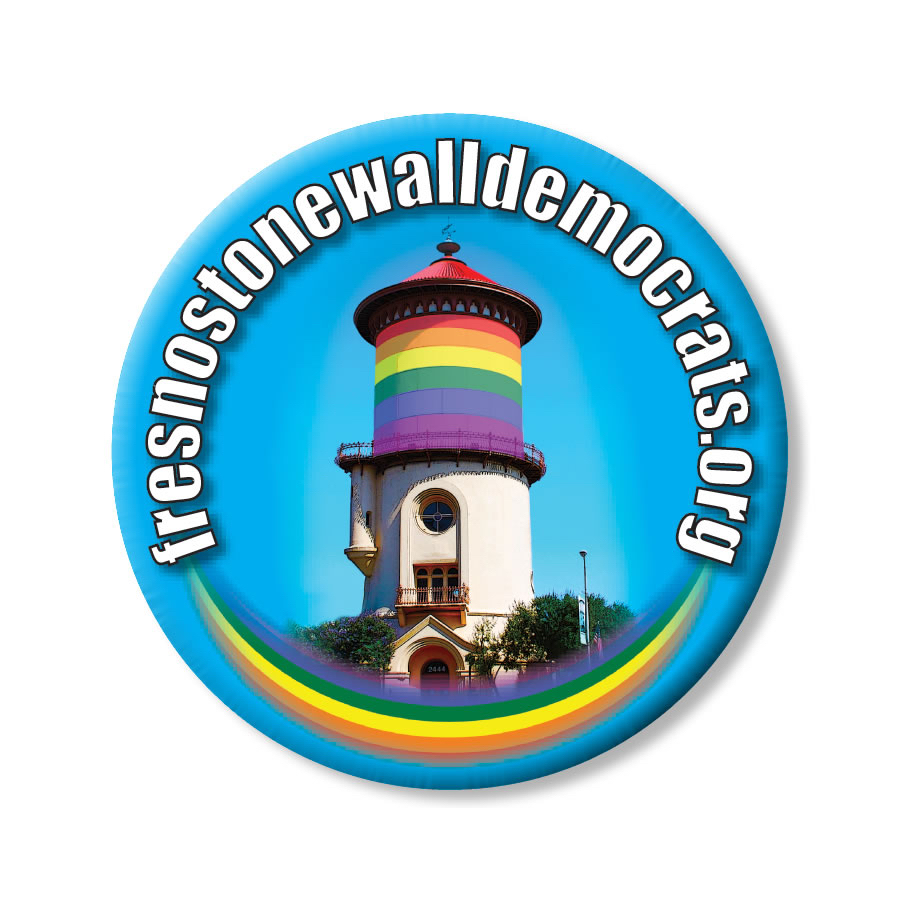 Thank you for your interest in Fresno Stonewall Democrats. In order to be considered for endorsement, candidates are required to complete this document. Do not make changes to any of the questions. Your answers are public information, and you must sign each page of this questionnaire, including the first. Please attach your latest biography, all current endorsements, and any campaign literature, your website, and social media information. Complete, sign, and scan the questionnaire to fresnostonewalldemocrats@gmail.com or send via regular mail to: Fresno Stonewall Democrats, 2037 W. Bullard Ave #253, Fresno, CA, 93711.PART I:  CAMPAIGN INFORMATIONPART II:  CANDIDATE INFORMATIONDo you support the goals and purposes of Fresno Stonewall Democrats, as outlined above?

Identify one goal from the list above and elaborate on how you have helped to achieve it.

 Are you a member of the Fresno Stonewall Democrat Club? If yes, when did you join? If no, do you plan to join?

Have you been endorsed by Stonewall before? If yes, for what race?

Have you endorsed a Republican over a Democrat for an elected partisan race? If yes, when and why?

Are you openly LGBT+?

Is any of your staff or key volunteers openly LGBT+?

Would you support mandatory diversity training that includes LGBT+ issues for public and private employees?

If your place of employment has diversity training, did you advocate for inclusion of LGBT+ issues? Why or Why not?

 Would you support mandatory diversity training for all law enforcement, including correctional peace officers, that includes LGBT+ issues?

Do you support marriage equality laws permitting same-sex couples to marry under state law?

 Do you support laws enabling individuals, such as property owners, businesses and government officials to disregard LGBT+ rights, such as marriage, employment or housing, on the basis of personal or religious belief exemptions?

Do you support an age-appropriate public school curriculum that teaches awareness and sensitivity regarding sexual orientation and gender identity?

Do you support protections for transgender, gender non-conforming and questioning youth, regardless of sexual orientation, from discrimination in schools, foster care, juvenile justice and other institutional settings, including personnel training and zero tolerance for disparagement by peers?

Do you support requiring health insurance companies to cover medically necessary gender reassignment surgeries and follow-up care for individuals identifying as transgender?

Do you support allowing transgender Americans to serve in the U.S. military?

Do you support local funding for HIV/AIDS services, including, but not limited to, needle-exchange programs?

Please describe your top goals, if elected to office.

If you receive endorsement from Stonewall, will you list and disclose Stonewall as an endorsing organization?

Please describe how your election to this office would benefit the LGBT+ community.

PART III:  SCHOOL BOARD SUPPLEMENTALWhy are you running for school board? What is your background in education?

Does your district have an LGBT+ Task Force to address the needs and challenges facing LGBT+Q students, parents and employees in your district? If not, what do you plan to do to protect LGBT+ students, parents and employees?

Does your district have anti-bullying policies that include LGBT+ students?

What have you done to help make schools safer for LGBT+ students and staff, both classified and       non-classified?

Do you support full implementation of the Fair Education Act, which requires California K-12 schools provide Fair, Accurate, Inclusive and Respectful representations of people with disabilities and people who are lesbian, gay, bisexual or transgender in history and social studies curriculum including recognition of Harvey Milk Day?

Name:Occupation:Employer:Office Sought:Campaign Committee ID Number:Name of Campaign Committee:Campaign Address (including city, state, zip):Campaign Phone:Campaign Email:Campaign Website:Campaign Manager:Fundraising Consultant: Goals and Purposes of Fresno Stonewall DemocratsAdvance equal rights for all people regardless of sexual orientation or gender identity.Support public policies that advance lesbian, gay, bisexual, & transgender (LGBT+) equality at all levels          of government.Elect qualified, openly LGBT+ people to public office as well as other Democratic Party candidates who support LGBT+ equality.Work within the Democratic Party to advance LGBT+ equality and full recognition of LGBT+ families.Educate the public at large about LGBT+ issues and concerns.Promote the Democratic Party’s message of economic justice and social equality for all.